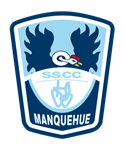 Habilidad de comprensión lectora N°1:Inferir el sentido global del texto¿Qué es el sonido?Ahora inténtalo tú…	Infiere el sentido global del siguiente texto siguiendo cada uno de los pasos.